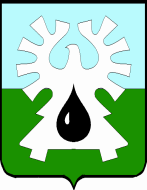                                                                                                                         
       ГОРОДСКОЙ ОКРУГ УРАЙХАНТЫ-МАНСИЙСКОГО АВТОНОМНОГО ОКРУГА-ЮГРЫ     ДУМА ГОРОДА УРАЙРЕШЕНИЕот 20 апреля 2023 года                                                                                    № 33Об изменении состава постоянной комиссии Думы города Урай VII созывапо бюджету	 Рассмотрев заявление депутата Кукушкина А.В.,  в соответствии со статьёй 8 Регламента Думы  города Урай, Дума города Урай решила:Изложить в новой редакции приложение 7 к  решению Думы города Урай от 07.10.2021 №4 «О постоянных комиссиях  Думы города Урай VII созыва» согласно приложению.Опубликовать настоящее решение в газете «Знамя». Председатель Думы города Урай                                                 А.В. ВеличкоПриложение к решению Думы города Урайот  20 апреля 2023 № 33СОСТАВ постоянной комиссии Думы города Урай VII созывапо бюджету »«Приложение 7к решению Думы города Урайот 07.10.2021 №4Председатель комиссии:Баев Сергей Анатольевич.Заместитель председателя комиссии:Сафонов Анатолий Николаевич.Члены комиссии:Акчурин Марат Раисович,Анваров Ильмир Рамилович,Величко Александр Витальевич,Кукушкин Артём Викторович,Миникаев Рустам Фаритович,Насибуллин Леонард Фанилевич,Овденко Наталья Борисовна,Ребякин Евгений Александрович.